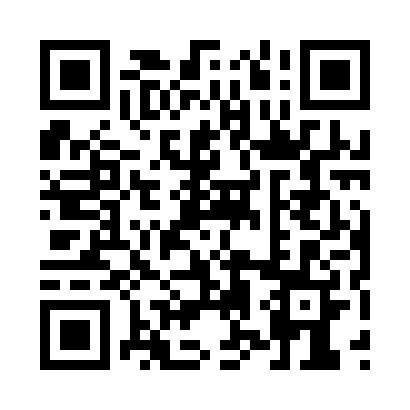 Prayer times for St-Albert, Ontario, CanadaMon 1 Jul 2024 - Wed 31 Jul 2024High Latitude Method: Angle Based RulePrayer Calculation Method: Islamic Society of North AmericaAsar Calculation Method: HanafiPrayer times provided by https://www.salahtimes.comDateDayFajrSunriseDhuhrAsrMaghribIsha1Mon3:205:171:056:278:5210:482Tue3:215:181:056:278:5210:483Wed3:225:181:056:278:5110:474Thu3:235:191:056:278:5110:465Fri3:245:201:056:278:5110:456Sat3:265:201:056:278:5010:457Sun3:275:211:066:268:5010:448Mon3:285:221:066:268:4910:439Tue3:295:231:066:268:4910:4210Wed3:315:231:066:268:4810:4111Thu3:325:241:066:268:4810:4012Fri3:335:251:066:258:4710:3813Sat3:355:261:066:258:4610:3714Sun3:365:271:066:258:4610:3615Mon3:385:281:076:248:4510:3516Tue3:395:291:076:248:4410:3317Wed3:415:301:076:248:4310:3218Thu3:425:311:076:238:4210:3119Fri3:445:321:076:238:4210:2920Sat3:455:331:076:228:4110:2821Sun3:475:341:076:228:4010:2622Mon3:495:351:076:218:3910:2423Tue3:505:361:076:218:3810:2324Wed3:525:371:076:208:3710:2125Thu3:545:381:076:198:3610:2026Fri3:555:391:076:198:3410:1827Sat3:575:401:076:188:3310:1628Sun3:595:411:076:178:3210:1429Mon4:005:421:076:178:3110:1330Tue4:025:441:076:168:3010:1131Wed4:045:451:076:158:2810:09